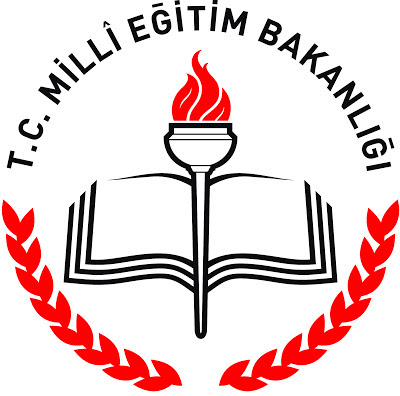 SORULAR1) Aşağıda ABCD karesinin bir kenar uzunluğu  cm’dir. A     (x+6) cm     BC                        DBu karenin çevre uzunluğunu santimetre cinsinden veren cebirsel ifadeyi iki farlı şekilde yazınız.2)  çarpımının en sade şeklini yazınız.3)  Kenar uzunluğu 2x metre olan kare şeklindeki bir bahçenin içerisine, kenar uzunluğu 12 metre olan kare şeklinde bir ev yapılıyor. Kalan kısmın alanını veren cebirsel ifadenin çarpanlarına ayrılmış biçimini yazınız. 4) “Hangi sayının ’i ile ’inin toplamı, aynı sayının 5 eksiğine eşittir?” problemine ait denklemi yazarak çözünüz. 5)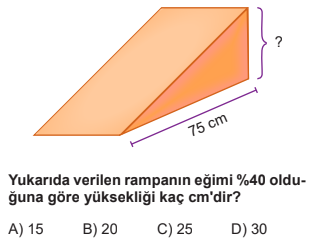 Yukarıda verilen rampanın eğimi %40 olduğuna göre, bu rampanın yüksekliği kaç cm’dir?6) Köşelerinden üç tanesinin koordinatı A(2,1) , B(-3,1) ve C(-3, -5) olan ABCD dikdörtgeninin çevresi kaç birimdir?7)  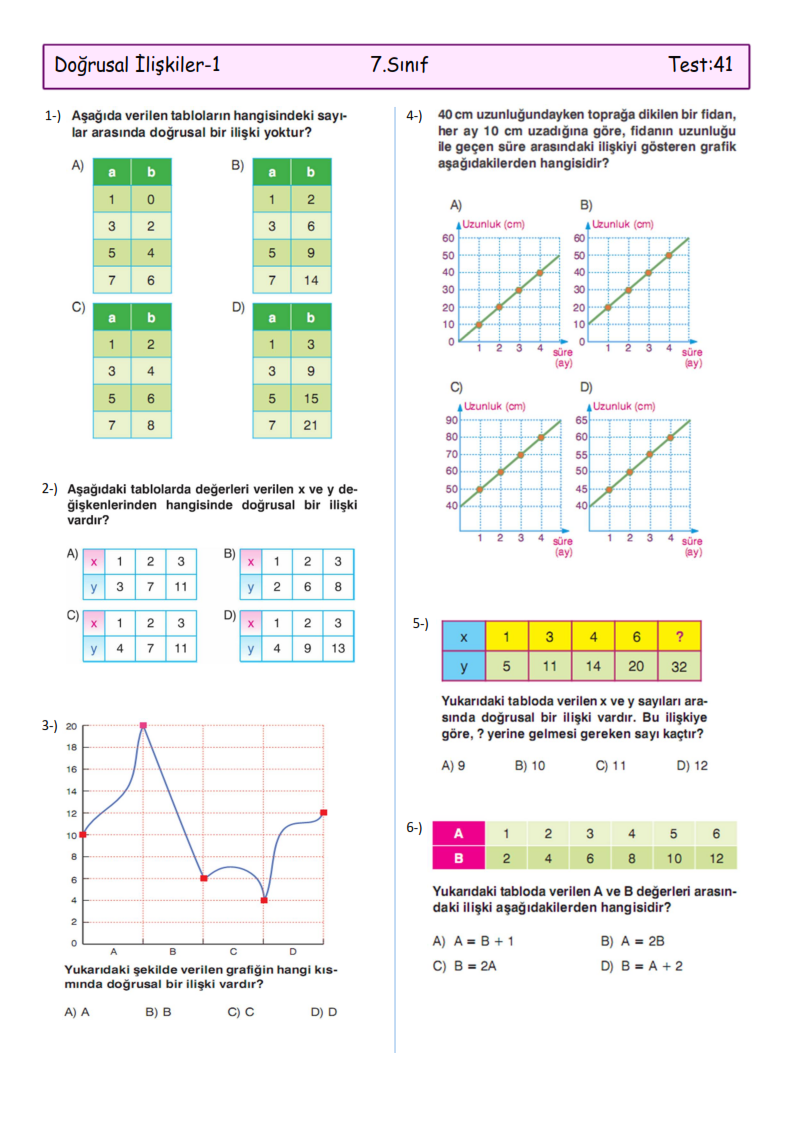 Yukarıdaki grafikte bir bitkinin boy uzunluğu (y) ile geçen süre (x) arasındaki doğrusal ilişkiyi gösteren tabloyu oluşturunuz ve doğrusal denklemi yazınız. 8)  2y – x + 4 = 0  doğrusal denkleminin grafiğini çiziniz.9) 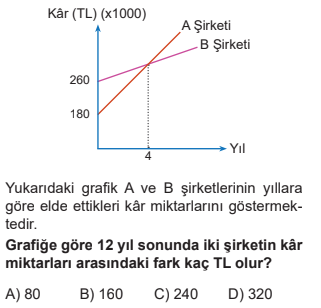 Yukarıdaki grafik A ve B şirketlerinin yıllara göre elde ettikleri kar miktarlarını göstermektedir. Grafiğe göre 12 yıl sonunda iki şirketin kar miktarları arasındaki fark kaç TL olur?10) Aşağıda verilen ifadelere uygun matematik cümlelerini yazınız.            a) Damla’nın yaşı 17’den büyüktür.          b) 2 katının 4 fazlası 10’a eşit veya 10’dan küçük               olan sayılarNOT: Her sorunun doğru cevap değeri 10 puan olup, sınav süresi 40 dakikadır. BAŞARILAR DİLERİZ…………….. Ortaokulu Matematik Zümresi     